НАРУЧИЛАЦЈАВНО ПРЕДУЗЕЋЕ „ЕЛЕКТРОПРИВРЕДА СРБИЈЕ“ БЕОГРАД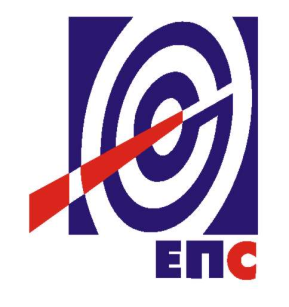 ПРВА ИЗМЕНА КОНКУРСНЕ ДОКУМЕНТАЦИЈЕу отвореном поступку ради закључења оквирног споразума са једним понуђачем на период од две годинеза јавну набавку добара бр. ЈН0/8000/0050/2019 (3296/2019)Материјал за одржавање административно пословних просторија за потребе Техничког центра Београд(заведено у ЈП ЕПС број 12.01.371015/11-2020 од 08.09.2020.године)Београд, септембар 2020. годинеНа основу члана 63. став 5. и члана 54. Закона о јавним набавкама („Сл. гласник РС”, бр. 124/2012, 14/2015 и 68/2015) Комисија је сачинила:ПРВУ ИЗМЕНУКОНКУРСНЕ ДОКУМЕНТАЦИЈЕза јавну набавку добараЈН0/8000/0050/2019 (3296/2019)1.У конкурсној документацији под тачком 3. ТЕХНИЧКА СПЕЦИФИКАЦИЈА у табели 3.1. Врста и оквирна количина добара на страни 8/105, на позицијама 124,125,126 и 127. додају се ставке, означене црвеним, које гласе: Промене на позицијама додају се и  у Обрасцу структуре цене (Образац 2) који је у прилогу ове измене конкурсне документације.Измена конкурсне документације се објављује на Порталу УЈН и Интернет страници Наручиоца.Понуда за предметну јавну набавку мора бити сачињена у складу са изменама конкурсне документације за јавну набавку бр. ЈНО/8000/0050/2019 (3296/2019).Комисија именована Решењем бр. 12.01. 6680866/2-19 oд 06.12.2019.годинеПрилог:-измењен Образац 2Доставити:- Комисији- АрхивиИЗМЕЊЕН ОБРАЗАЦ 2.ОБРАЗАЦ СТРУКТУРЕ ЦЕНЕНапомена:-Уколико група понуђача подноси заједничку понуду овај образац потписује и оверава Носилац посла.- Уколико понуђач подноси понуду са подизвођачем овај образац потписује и оверава печатом понуђач. Редни бројНазивЈединица мереОквирнаколичина124.Циркулациона пумпа RS 25  1½" навојни прикључак  Pmax 10 bar. Tmax.5-110˚c  3 степена брзине обртања. Напор мин.3mПроток мин. 4m³/hkоm1125.Циркулациона пумпа RS30  2"  навојни прикључак Pmax 10 bar. Tmax.5-110˚c  3 степена брзине обртања  Напор мин.3mПроток мин. 4m³/hkоm1126.Циркулациона пумпа RS 40  прикључак  на прирубницу Ø рупе 40mm    монофазни прикључак 230 VНапор мин.8mПроток мин.11 m³/hkom1127.Циркулациона пумпа RS 50  прикључак  на прирубницу Ø рупе 50 mm     монофазни прикључак 230 V Напор мин.11mПроток мин. 11m³/h     kom1Ред.бр.земља порекла добараНазив добaра или одговарајућеНазив понуђеног добра и произвођачЈед. МереОквирна количинагарантни рок / месеци према произвођачкој спец.јединична цена без ПДВЈед.цена са ПДВУкупна цена без ПДВдин.Укупна цена са ПДВдин.1.2.3.4.5.6.7.8.9.10.11.1Редна клема 12x2,5mm2ком.402Разводна кутија OG-4ком.203Каналица 11x13x2000mmком.504Прекидач KIP или одговарајућеком.505Прекидач серијскиком.206Прекидач обичником1007Прекидач 0-1 10А монофазником108Утикач виљушка двополни монофазни 250v,16Аком1009Утикач виљушка трополни - шуко IIIком3010Утикачка кутија за у зид двополна- монофазнаком10011Утикачка кутија за на зид монофазна шуко OGком5012Утикачка кутија за на зид трофазна OGком1013Продужни кабал 3 места 5 метараком1014Продужни кабал 6 места 5 метараком1015Шуко II прикључницаком10016Шуко II дупли прикључницаком5017Шуко II монофазна виљушка косаком3018Шуко III виљушка косаком2019Батерије 1,5V ААком10020Батерије 1,5V АААком5021Батерија 9Vком1022Уградни лед панел округли 18 W Ø200ком5023Уградни лед панел коцка 18 W 200x200ком2024Надградни лед панел округли 18 W Ø230Ком2025Надградни лед панел коцка 18 W 230x230Ком2026Надградни лед панел округли 23 W Ø0ком1027Заштитни термостат ТА пећи 6кWком528Грејач за ТА ваљкасти 1,333Wком1029Грејач за ТА шипкасти 833W-50cmком5030Грејач за ТА шипкасти 1.133W-70cmком3031Грејач за ТА шипкасти 1,500W-90цмком2032Грејач за бојлер 2,000W (прохром казан)ком3033Термостат за бојлер капилар. регулациоником2034Термостат за бојлер капилар.сигурносником2035Термостат регулациони за ТА „МК“(30-260C) трофазником1036Вентилатор за ТА десником2037Вентилатор за ТА пећ левиком2038Дихтунг гума за бојлер-елипсастаком5039Буксна челична од 2,5mm-4mmком50040Контактор (склопка) CN 10А Контактор (склопка) CN 10А Број помоћних контаката:Три могућности: (1 радни, 1 мирни), (2 радна, 0 мирни), (0 радна, 2 mirna) Напон шпулне: 230V.ком1541Контактор (склопка) CN 16А Број помоћних контаката:Три могућности: (1 радни, 1 мирни), (2 радна, 0 мирни), (0 радна, 2 mirna) Напон шпулне: 230V.ком1542Контактор (склопка) CN 20АКом1043Контактор (склопка) CN 25АКом1044Контактор (склопка) CN 40АКом545А. Гребенасти прекидач 10А   0-1                                                                                                       За монтажу на врата.Ком1545Б. Адаптер BS20 за монтажу  на дин шину.Ком546Гребенасти прекидач 16А 0-1Ком547Гребенасти прекидач 25А0-1ком548Гребенасти прекидач 63А0-1ком549Кабл  PPY 3 x 1,5mm N2XH-J 3x1.5 mm²мет10050Кабл  N2XH-J 3x2.5 mm²мет10051Кабл  PPY 5 x 2,5mmмет10052Кабл PPL 3 x 0,75mmмет30053Кабл PPL 3 x 1,0mmмет20054Кабл PPL 3 x 1,5mmмет20055Кабл PPL 3 x 2,5mmмет10056Кабл PPL 5 x 2,5mmмет10057Силиконска лицнаста жица S/F1 1,5mm2мет20058Силиконска лицнаста жица S/F2 2,5mm2мет20059Силиконска жица 4,0mm2мет15060Philips Core Pro E27 A60 8W 827 matt одговарајућаком60061Philips Core Pro E27 A60 13,5W 827 matt одговарајућаком65062Сијалица рефлектор 100w Халогена грло R 7Sком10063Рaдијаторски вентил 1/2" ЕК Pmax 10 bar. Tmin.-Tmax.5-100˚c HERC или одговарајућиком2064Рaдијаторски вентил 1/2" прав Pmax 10 bar. Tmin.-Tmax.5-100˚c HERC или одговарајућиКом2065ОГ – Једнополни прекидачком2066ОГ – Серијски прекидачком1567ОГ – Наизменични прекидачКом568Прикључак за WC шољу (гензла)ком1069Сијалица SON-T директне 110w (замена за ВТФЕ 125w)ком4070Philips Core Pro E27 A60 20W 840 frosted или одговарајућаком20071OSRAM Duluxst ar 23W/827 E27 или одговарајућaком40072Сијалица халогена 12v 7wTB (лед) GU 5,3 4.000kком10073Philips TL-D Super 80 36W/830 G13   или одговарајућa 4.000kком100074Philips TL-D super 80  18w/830 G13   или одговарајућa 4.000kком400075Флуо цев-штедна 13w  PLC 2 пинаком10076Флуо цев-штедна 18w  PLC 2 пинаком15077Флуо цев-штедна 26w  PLC 2 пинаком30078Флуо цев-штедна 26w  PLC 4 пинаком20079Каписле (халогене сијалице) G9 28W 230vком10080Сијалица халоспот 12w/50w R111 (лед 12w)ком1081Паник лампа лед надградна 2W „ОЛИМПНА“ком1082Сијалица кварцна(штапићи) 100w краткиком1583Сијалица кварцна(штапићи кратки) 150wком1584Сијалица кварцна(штапићи) 120w дугиком1585Сијалица кварцна(штапићи) 150w дугиком1586Одзрачни лончићи аутоматски 3/8'' за топловодком1087Утикачка кутија за на зид трофазнаком1088Флуо цеви MASTER TL5 28w или одговарајућaком5089Флуо цеви MASTER TL5 35w или одговарајућaком1090Сијалица 12V G-4 2,5W LEDком10091Грло Е27 порцеланком10092Грло за халогене сијалице 5,3ком5093Грло за халогене сијалице GU 10ком2094Грло Е-14ком2095Стартер S-2 од 2-22w-дуоком200096Стартер S-10ком100097Бродска арматура 12W 220-240V ACком2098Аутоматски осигурач GЕ 6Аком2499Аутоматски осигурач GЕ10Аком24100Аутоматски осигурач GЕ 16Аком24101Аутоматски осигурач GЕ 20Аком24102Аутоматски осигурач GЕ 25Аком24103Аутоматски осигурач GЕ 32Аком24104Патрон DII 10Аком150105Патрон DII 16Аком150106Патрон DII 20Аком50107Патрон DII 25Аком100108Прекидач за шпорет 4+0ком10109Прекидач за шпорет 6+0ком10110Трафо 220V/12V/50Wком10111Грејач за бојлер 2000w “лико” или одговарајућaком10112Радијаторска озрака аутоматски 1" на леви навојком10113Радијаторска озрака аутоматски 1" на десни навојком10114Радијаторска озрака аутоматски 5/4" на леви навојком10115Радијаторска озрака аутоматски 5/4" на десни навојком10116Радијаторски навијак ЕК 1/2"Ком20117Радијаторски навијак прав 1/2"Ком20118Патрон DII 6Аком70119Калибарски уметак осигурача 10Аком10120Калибарски уметак осигурача 16Аком10121Калибарски уметак осигурача 20Аком10122Калибарски уметак осигурача 25Аком10123Термометар-Манометарком10124Циркулациона пумпа RS 25  1½" навојни прикључак  Pmax 10 bar. Tmax.5-110˚c  3 степена брзине обртања. Напор мин.3mПроток мин. 4m³/hком1125Циркулациона пумпа RS30  2"  навојни прикључак Pmax 10 bar. Tmax.5-110˚c  3 степена брзине обртања  Напор мин.3mПроток мин. 4m³/hком1126Циркулациона пумпа RS 40  прикључак  на прирубницу Ø рупе 40mm    монофазни прикључак 230 VНапор мин.8mПроток мин.11 m³/hком1127Циркулациона пумпа RS 50  прикључак  на прирубницу Ø рупе 50 mm     монофазни прикључак 230 V Напор мин.11mПроток мин. 11m³/h     ком1128Прекидач за котлове 0-1  DS/401XAOком20129Манометар  прикључак 1/4"ком10130Контактори “Iskra” KNL 30А или одговарајућеком5131Хилзне 1,5mm2ком100132Хилзне 2,5mm2ком350133Хилзне 4,0mm2ком150134Котловске буксне 1,5mm2 Месингана неизолованаком100135Котловске буксне 2,5mm2 Челична неизлованаком350136Котловске буксне 4,0mm2 Челична на неизлованаком150137Резна плоча 230*3*22ком10138Бонсек платна за метал - XCC или одговарајућаком15139Брусна плоча 115*6*22ком15140Резна плоча 115*3*22ком15141Катанац обичан 45ммком15142Цилиндар обичан 5 cm са завртњемком40143Цилиндар обичан 6 cm са завртњемком40144Брава за метал.врата 2,5cm са цилиндром са ролницомком25145Брава за метал.врата 4 cm са цилиндром са ролницомком20146Брава за метал.врата 4 cm са цилиндром за квакуком20147Брава за цилиндар 6,5 cmком40148Брава за цилиндар 8 cmком40149Брава за кључ  6,5 cmком20150Брава за кључ  8 cmком20151Кваке за врата (металне)пар40152Розете-штит за врата (металне)пар40153Брава за метална врата -електричнаком10154Бравица за металне ормаре и касетеком80155Аутомат за затварање врата бр.2ком6156Аутомат за затварање врата бр.3ком6157Аутомат за затварање врата бр.4ком6158Аутомат за затварање врата бр.5ком1159Бравица за радне столовеком100160Бравица прикивајућа BS 40mm (по узорку)ком30161Бравица прикивајућа BS 30mm (по узорку)ком30162Ручица за фиоке 15cmком20163Ручица за фиоке 11cmком20164Клап шарке цело налегање коленасте за медијапанком80165Шарке машинске Ø10ком10166Шарке столарске са куглом за дрвене прозоре Ø 13ком30167Шарке  AL леве и деснеком30168Опруге за браву вратаком200169Кит силиконски транспарентком25170Тигар лепакком5171Лепак за дрво 1/1кг2172Пур пенаком10173Паста за лемљење “CINOL” или одговарајућаком2174Калајна жица за лемљење - Tinol или одговарајућeком2175Спреј за подмазивање типа ТОП 5 или одговарајућиком5176Кепер платнена трака црна 19mm x 15mком10177Спреј WD 40 одговарајућиком40178Изолир трака PVCком60179Пиштољ за силиконком1180Ауто-лак спреј црником5181Матица М6ком200182Матица М8ком200183Матица М10ком200184Матица М12ком100185Подметач равни М6ком200186Подметач равни М8ком200187Подметач равни М10ком200188Подметач равни М12ком100189Подметач еластични М6ком200190Подметач еластични М8ком200191Подметач еластични М10ком200192Подметач еластични М12ком100193Шраф М4x20 комплетком100194Шраф М4x20ком100195Шраф М4x25ком100196Шраф М4x35ком100197Шраф М4x50ком100198Шраф М5x20ком100199Шраф М5x30ком100200Шраф М5x35ком100201Шраф М5x50ком100202Шраф М6x25ком100203Шраф М6x30ком100204Шраф М6x35ком100205Шраф М6x40 комплетком100206Шраф 6x50ком100207Шраф М6x60ком50208Шраф М6x80ком50209Шраф М8x20ком50210Шраф М8x20 комплетком50211Шраф М8x30ком50212Шраф М8x40ком50213Шраф М8x50ком50214Шраф М8x60ком50215Шраф М8x80ком50216Шраф М10x30ком50217Шраф М10x60ком50218Ивер вијакком300219Холшраф самонарезујући 5x50ком200220Холшраф самонарезујући 4x50ком300221Холшраф самонарезујући 4x40ком300222Холшраф самонарезујући 4x20ком300223Холшраф самонарезујући 4x30ком200224Плех шраф 3ком100225Плех шраф 3,5ком500226Плех шраф 4ком100227Плех шраф 4,2x20ком100228Поп нитне 3,2ком50229Поп нитне AL 3,2ком50230Завртањ за PVC типл 6mmком100231Завртањ за PVC типл 8mmком100232Завртањ за PVC типл 10mmком100233Пластични типл  Ø 6mmком100234Пластични типл  Ø 8mmком100235Пластични типл  Ø 10mmком100236Метални типл за завртањ М8ком20237Метални типл за завртањ М10ком20238Ексери 6кг2239Бојлер 80 лит. Врста бојлера: под притиском
Декларисани профил употребе: М
Подешавање температуре термостата: ЕCО


Начин монтаже: Вертикално на зид
Прикључци на водоводну мрежу: Г 1/2
Радни притисак: 6 bar
Материјал казана: Челични емајлирани лим
Заштитна анода: магнезијумска
Регулација температуре: електормеханичка
Заштита од смрзавања: да
Индикатор рада електричног грејача: да
Број електричних грејача: 1
Прикључна снага: 2.000 W
Напон: 230 V
ком6240Бојлер 50 лит. под притиском
Подешавање температуре термостата: ЕCО
Запремина: 47,5 l
Начин монтаже: Вертикално на зид
Прикључци на водоводну мрежу: Г 1/2
Радни притисак: 6 bar
Материјал казана: Нерђајући челик (inox)
Регулација температуре: електормеханичка
Термометар: биметални
Заштита од смрзавања: да
Индикатор рада електричног грејача: да
Број електричних грејача: 1
Прикључна снага: 2.000 W
Напон: 230 V
ком6241Проточни бојлер – ниска монтажа 10 лит. Врста казана:Пластика; Врсте грејача:Електрични (потопљен у води);Температурни опсег: 15 - 75 C;Степен заштите оклопа: IP 24;Регулација температуре: електормеханичка;Снага2000 W.ком6242Проточни бојлер – висока монтажа 10 лит.Врста казана:Пластика;Начин монтаже:Надпултно;Врсте грејача:Електрични (потопљен у води);Температурни опсег: 15 - 75 C;Степен заштите оклопа: IP 24;Регулација температуре: електормеханичка;Снага2000 W.ком6243WC шоља „Симплон“ком5244WC шоља „Балтик“ком2245WC даска ПВЦком20246Арматура за водокотлић „Крушик“ или одговарајућe звоно и пловак.ком20247Арматура за водокотлић „Геберит“ или одговарајућe звоно и пловак.ком10248ПВЦ потезач(полуга) звона за водокотлић „Крушик“ или одговарајућeком30249Шраф за лавабоком10250Сифон за лавабо са сакупљачем масноћа.ком15251Туш цревоком10252Сигурносни вентил за бојлерком20253ПВЦ пропусни вентил  ½“ком15254Пропусни вентил ½“ са испустомком5255Пропусни вентил ¾“ са испустомком5256Батерија за лавабо једноручна стојећа (срчаста)ком20257Батерија за судоперу једноручна стојећа (срчаста) покретнаком20258Батерија са телеф.тушем једноручнаком15259Испирна цев крута са припадајућим спојницама.ком20260Кудеља финакг5261Цеви за бојлер круте ( бојлер 80лит.) 1/2``x 1/2`` л=270mm хромиранеком10262Цеви за проточни бојлер 3/8`` flex inox L1m са холендерима и заптивкамаком10263Дупли нипл ½“ никловаником10264Дупли нипл ¾“ никловаником10265Батерија за проточни бојлер једноручна зидна.ком20266Славина ½“ са холендеромком15267Славина ¾“ са холендеромком10268Поцинковано колено 1“ком5269Поцинковано колено ½“ком10270Тефлон тракаком50271ЕК вентил ½“ / 3/8“ком50272ЕК вентил ½“ / ½“ком20273Пропусни вентил ½“ са капомком5274ПВЦ цев ½“ Пештан fluid term DN 20*2,8 А класе или одговарајућемет20275ПВЦ цев ¾“ Пештан fluid term  А класе или одговарајућемет20276ПВЦ тештик ½“ Пештан fluid term  А класе или одговарајућеком10277Клизна спојка ¾“ком5278Клизна спојка 5/4“ком3279Клизна спојка 6/4“ком3280Клизна спојка 2“ком2281ПВЦ колено обично 90˚ ½” Пештан fluid  А класе или одговарајућеком30282ПВЦ колено обично 90˚ ¾“ Пештан fluid  А класе или одговарајућеком20283ПВЦ колено обично 45˚ ¾“ Пештан fluid  А класе или одговарајућеком15284ПВЦ колено обично 45˚ ½“ Пештан fluid  А класе или одговарајућеком15285Вентил за писоар притисником10286Флексибилне испирна цевком10287Чеп поцинковани ½“ком10288Муф ПВЦ ½“ Пештан fluid  А класе или одговарајућеком20289Муф ПВЦ ¾“ Пештан fluid  А класе или одговарајућеком10290Вентил точак F20 Пештан fluid  А класе или одговарајућеком20291Вентил точак F 25 Пештан fluid  А класе или одговарајућеком5292Вентил са капом F20 са ABS  капом и розетна Пештан fluid  А класе или одговарајућеком20293Завршна капа F20 ПВЦ Пештан fluid  А класе или одговарајућеком10294ПВЦ тештик ¾“ком10295Експрес спојка ½“ком5296Експрес спојка ¾ “Ком5297Експрес спојка 5/4“Ком5298Експрес спојка 6/4“ком5299Експрес спојка 2“Ком5300Вентил кугла F 20 Пештан fluid  А класе или одговарајућеком10301Флексибилно црево за водокотлић 3/8“/1/2““ обе стране женски L-50 cmком10302Вентил са куглом ½“ком5303Вентил са куглом ¾“ком5304Лавабо 58 cmком4305ПВЦ цев Ø50ˣ500 mmком10306ПВЦ цев Ø75ˣ250 mmком10307ПВЦ цев Ø75ˣ500 mmком10308ПВЦ цев Ø110ˣ250 mmком10309ПВЦ цев Ø110ˣ500 mmком10310ПВЦ цев Ø110ˣ1000 mmком10311ПВЦ лук Ø50mm / 90˚ком10312ПВЦ лук Ø50mm / 45˚ком10313ПВЦ лук Ø110mm / 90˚ком10314ПВЦ лук Ø110mm / 45˚ком10315Прелаз ливеног,керамичког на ПВЦ Ø75mmком10316Прелаз ливеног,керамичког на ПВЦ Ø50mmком10317WC одвод Ø 110 ексцентар 15мм.ком5318Кука за бојлерком20319Водокотлић „Геберит“ или одговарајући, ниска монтажаком10320Продужетак поцинковани 1 cmком15321Продужетак поцинковани 2 cmком15322Водокотлић „Крушик“ или одговарајући, ниска монтажаком15323а) Батерија стојећа са 3 извода за лавабо.ком5323б) Батерија стојећа са 3 извода за судоперу.ком5324Бринокс спојка ½“ / ½“ обе стране женски L-50 cmком10325Бринокс спојка ½“ / ½“ мушко- женски L-50 cmком5326Бринокс спојка 3/8“/3/8“ обе стране женски L-50 cmмет20327Штелујућа манжетна за WC шољу 5/4”. Спаја WC шољу и испирну цев.ком15328Сифон за писоар уградни.ком5329Флексибилни сифон за лавабоком15330Флексибилни сифон за дводелну судоперуком10331Клингерит дихтунг ½“ком100332Клингерит дихтунг 3/8“ком100333Клингерит дихтунг ¾“ком100334Мешач (глава) за једноручну батерију Ø40ком20335Мешач (глава) за једноручну батерију Ø32ком20336Холендери од инокса ½“ком20337Проточни бојлер „Сименс“  12-100 или одговарајућиком5338Лед сијалица GU 10 5,9w 4000kком100339Челична трака са избушеним отворима за једноставну монтажу у поцинкованој завршној обради (Перфорирана трака). Испорука у практичном боксу на одмотавање за лакшу употребу. Ширина 20мм -Ø 8,5мм – дужина 10мет.ком10IУКУПНО ПОНУЂЕНА ЦЕНА  без ПДВ динара(збир колоне бр. 10)IIУКУПАН ИЗНОС  ПДВ динараIIIУКУПНО ПОНУЂЕНА ЦЕНА  са ПДВ(ред. бр.I+ред.бр.II) динараПосебно исказани трошкови који су укључени у укупно понуђену цену без ПДВ(цена из реда бр. I) уколико исти постоје као засебни трошкови)Трошкови царинединараПосебно исказани трошкови који су укључени у укупно понуђену цену без ПДВ(цена из реда бр. I) уколико исти постоје као засебни трошкови)Посебно исказани трошкови који су укључени у укупно понуђену цену без ПДВ(цена из реда бр. I) уколико исти постоје као засебни трошкови)Трошкови превозадинараПосебно исказани трошкови који су укључени у укупно понуђену цену без ПДВ(цена из реда бр. I) уколико исти постоје као засебни трошкови)Остали трошкови (навести)динараДатум:ПонуђачМ.П.